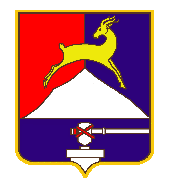 СОБРАНИЕ  ДЕПУТАТОВ                           УСТЬ-КАТАВСКОГО ГОРОДСКОГО ОКРУГАЧЕЛЯБИНСКОЙ ОБЛАСТИПервое заседаниеРЕШЕНИЕот 22.01.2020       № 6                                                                     г. Усть-Катав  О внесении изменений в решение Собрания депутатов Усть-Катавского городского округа от 27.04.2012 № 49 «Об утверждении Положения о порядке и условиях приватизации муниципального имущества Усть- Катавского городского округа» Руководствуясь Федеральным законом от 06.10.2003 № 131-ФЗ «Об общих принципах организации местного самоуправления в Российской Федерации», Уставом Усть-Катавского городского округа, Собрание депутатовРЕШАЕТ:1. Внести в Положение о порядке и условиях приватизации муниципального имущества	Усть-Катавского городского	округа,утвержденное решением Собрания депутатов Усть-Катавского городского округа от 27.04.2012 №49, следующие изменения:1.1. Пункт 13 изложить  в следующей редакции:«Оплата приобретаемого	субъектами малого и	среднегопредпринимательства недвижимого муниципального имущества при реализации преимущественного права на приобретение арендуемого имущества, осуществляется единовременно или в рассрочку, в соответствии с Федеральным законом от 22.07.2008 №159-ФЗ «Об особенностях отчуждения недвижимого имущества, находящегося в государственной собственности субъектов Российской Федерации или в муниципальной собственности	и арендуемого	субъектами малого	и среднегопредпринимательства, и о внесении изменений в отдельные законодательные акты Российской Федерации».Право выбора порядка оплаты (единовременно или в рассрочку) приобретаемого арендуемого имущества, а также срока рассрочки в установленных пределах принадлежит субъекту малого или среднего предпринимательства при реализации преимущественного права на приобретение арендуемого имущества.».Опубликовать настоящее решение в газете «Усть-Катавская неделя» и разместить его на официальном сайте администрации Усть-Катавского городского округа www.ukgo.su.Контроль за выполнением настоящего решения возложить на председателя  комиссии по финансово-бюджетной и экономической политике С.Н.Федосову.Председатель Собрания депутатовУсть-Катавского городского округа                                         А.И.ДружининГлава Усть-Катавского городского округа                              С.Д.Семков 